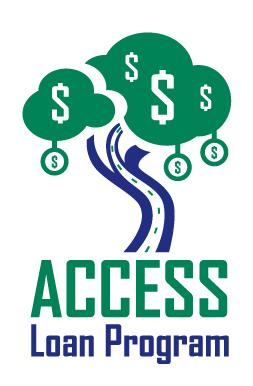 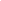 WHAT IS ACCE$$?Commerce Lexington and Lexington’s leading banks and financial institutions have teamed up in the Acce$$ Program to improve your odds of getting approval for a loan that matches your business needs.  There are no guarantees, but you will know what your chances are of securing the credit you desire.The program will provide valuable feedback from experts from the lending community to assist you in putting together a business plan on gathering information that is so important to your success.QUALIFICATIONSThe ACCESS Loan Program is expanding beyond the Greater Lexington Area. (Current partners include entities in the following counties: Bourbon, Clark, Jessamine, Madison, Scott, Harrison, Boyle, Franklin, & Woodford Counties. These counties act as hubs for six additional counties.)Your business must be for profit.Pursuing a loan for business start-up, an expansion of your current business, the purchase of a franchise, or the purchase of an existing business.The minimum loan amount is $5,000.Use of funds must be for: working capital, inventory, leasehold improvements, or equipment (for commercial use only).SBA personal Financial Statement.HOW TO APPLYLoan packages may be obtained at Commerce Lexington.  (Completed applications should be returned to Commerce Lexington).Business planning assistance is available at no charge through the Lexington Area Small Business Development Center (SBDC).  Call 257-7666 or toll free at 1-888-475-SBDC to schedule an appointment.All information provided to the Acce$$ Committee and Commerce Lexington will be kept strictly confidential.LOAN CHECKLIST*Acce$$ Loan Review Data SheetPersonal Financial StatementTax Returns for the last 3 years (Business & Personal)Business PlanSources & Use DocumentMarketing PlanFinancial Projections- 3 yearsResume*Please return loan package with the following completed information and in this order. Incomplete packages will not be processed.ACCESS LOAN PROGRAMPARTICIPATING ENTITIES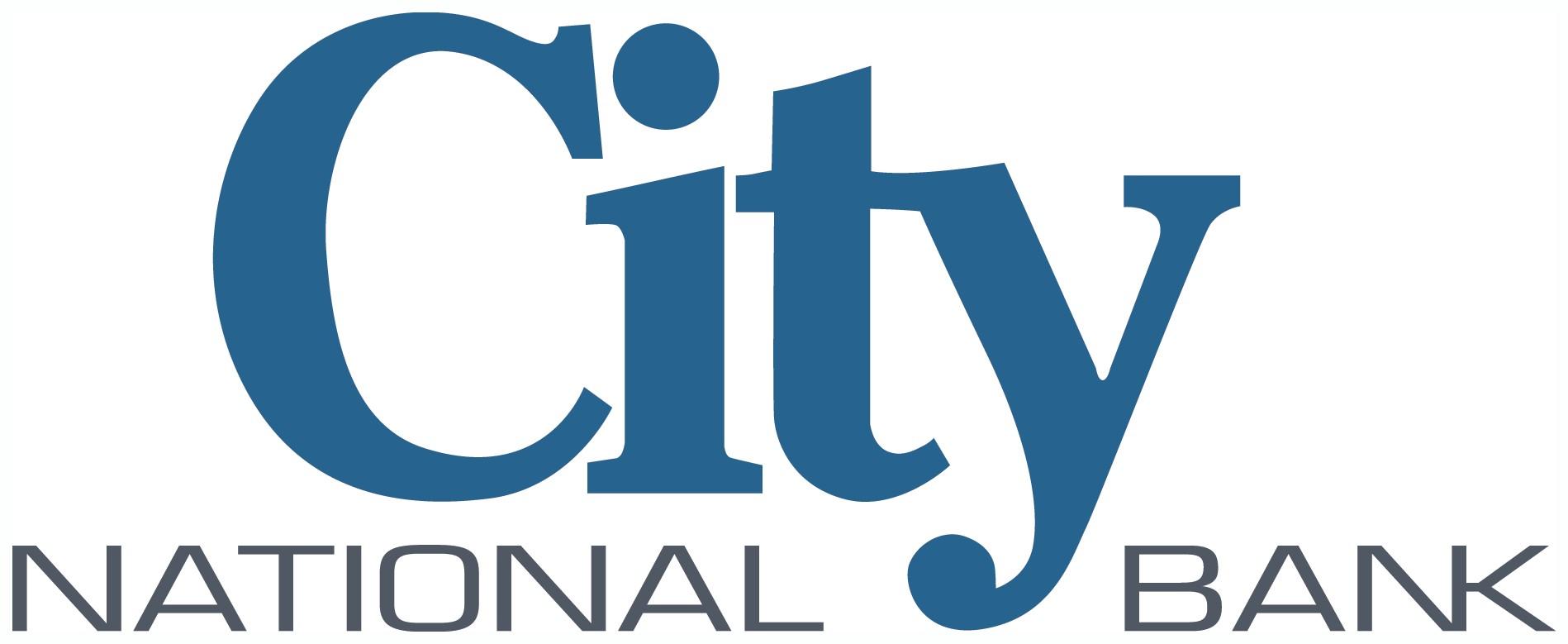 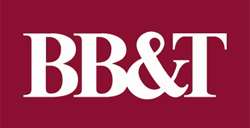 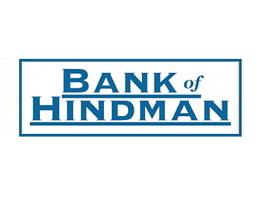 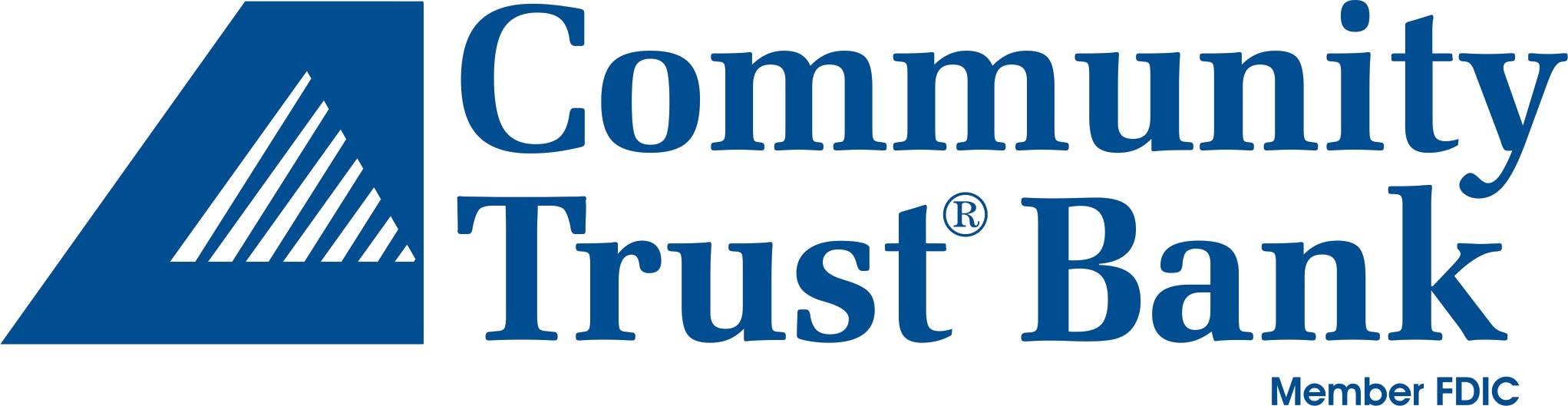 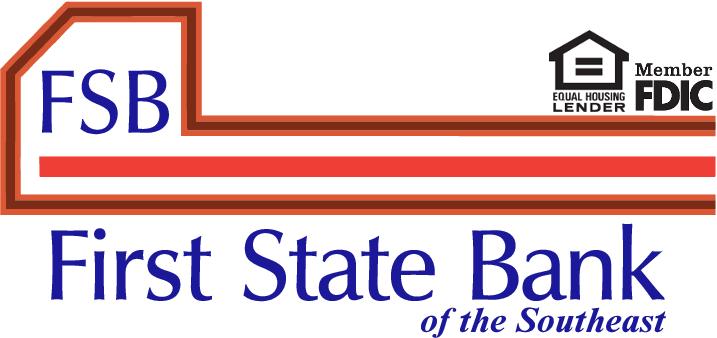 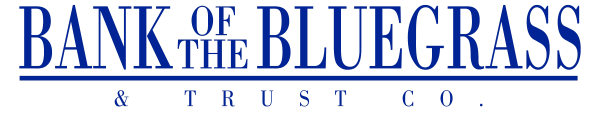 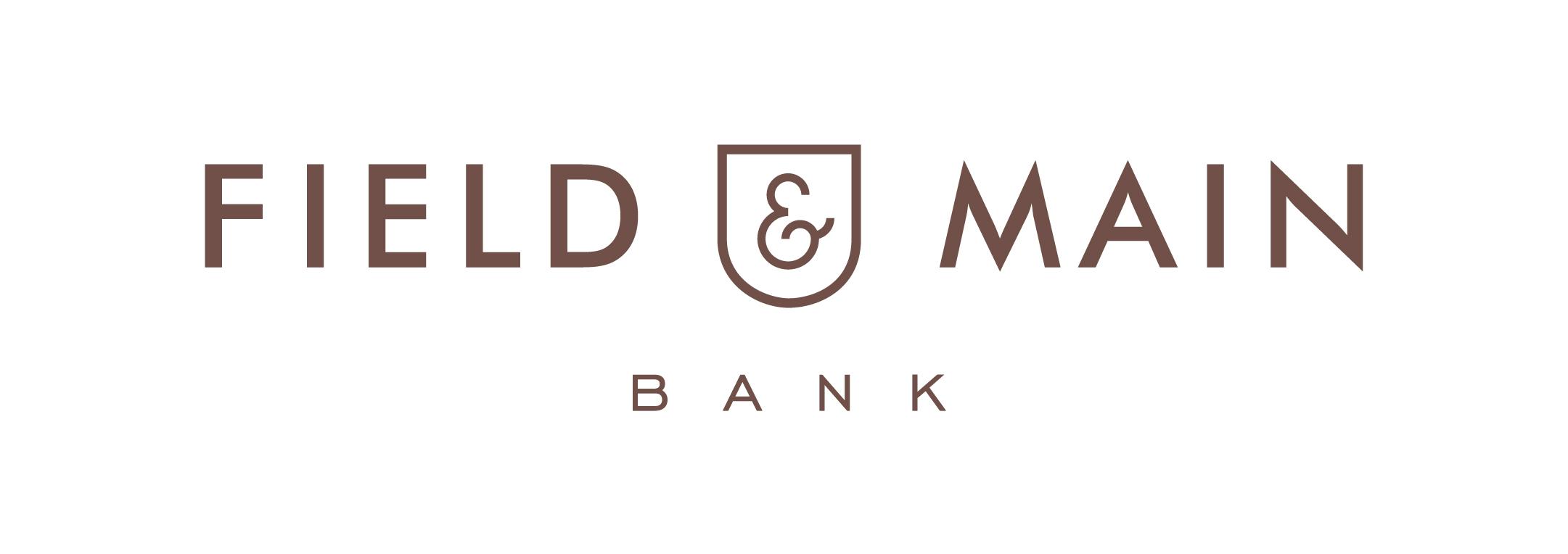 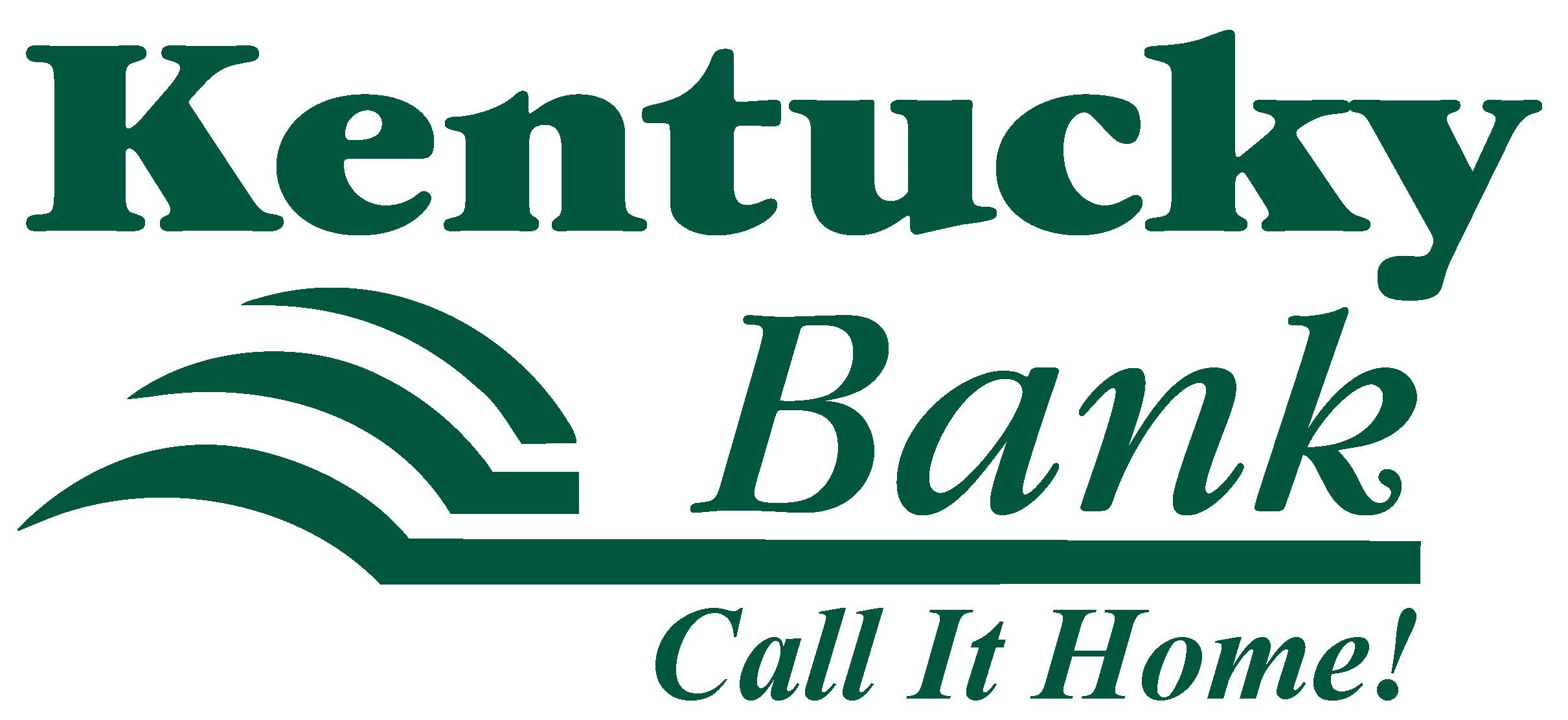 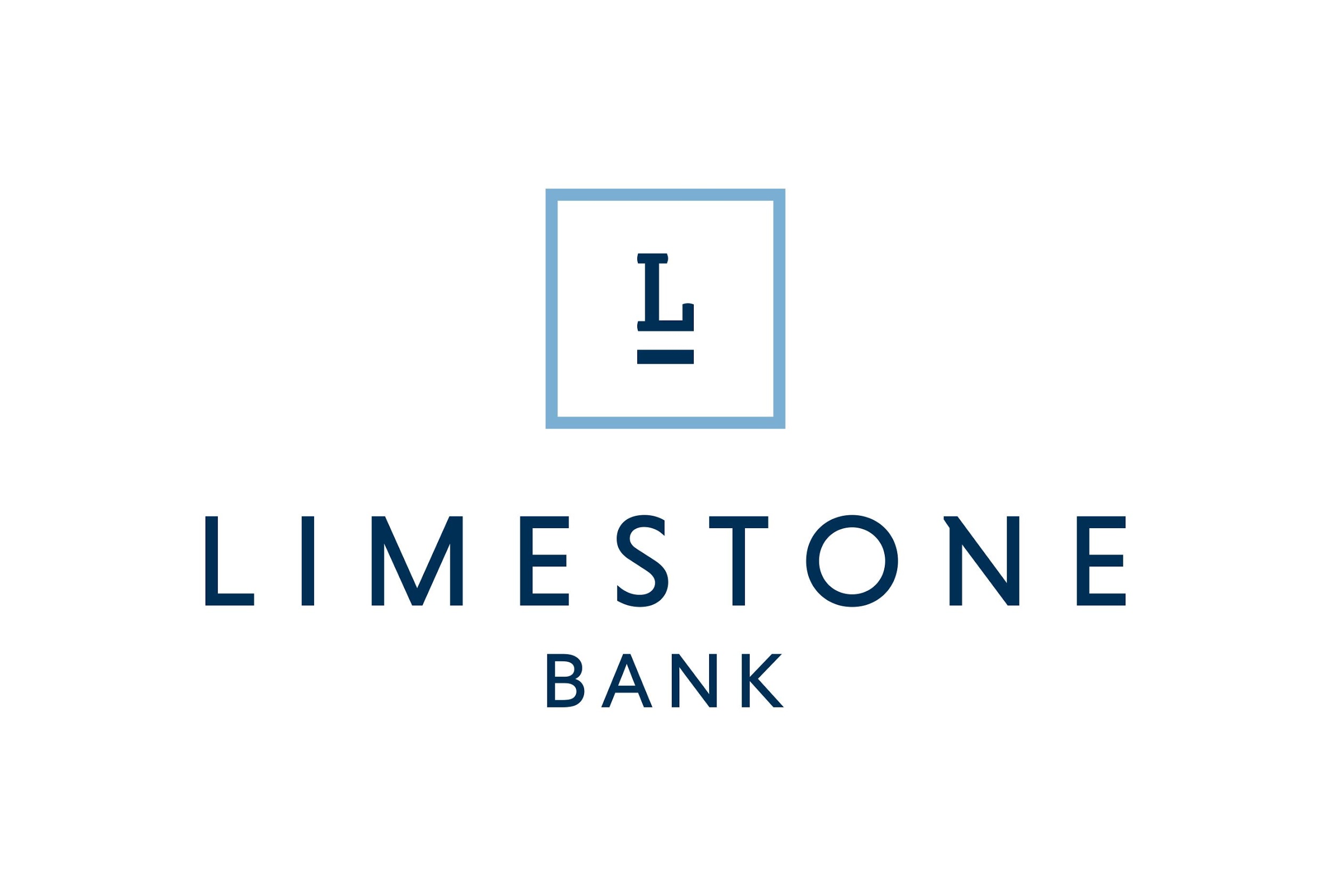 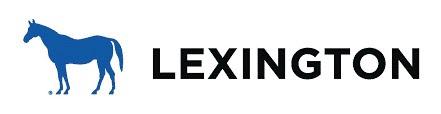 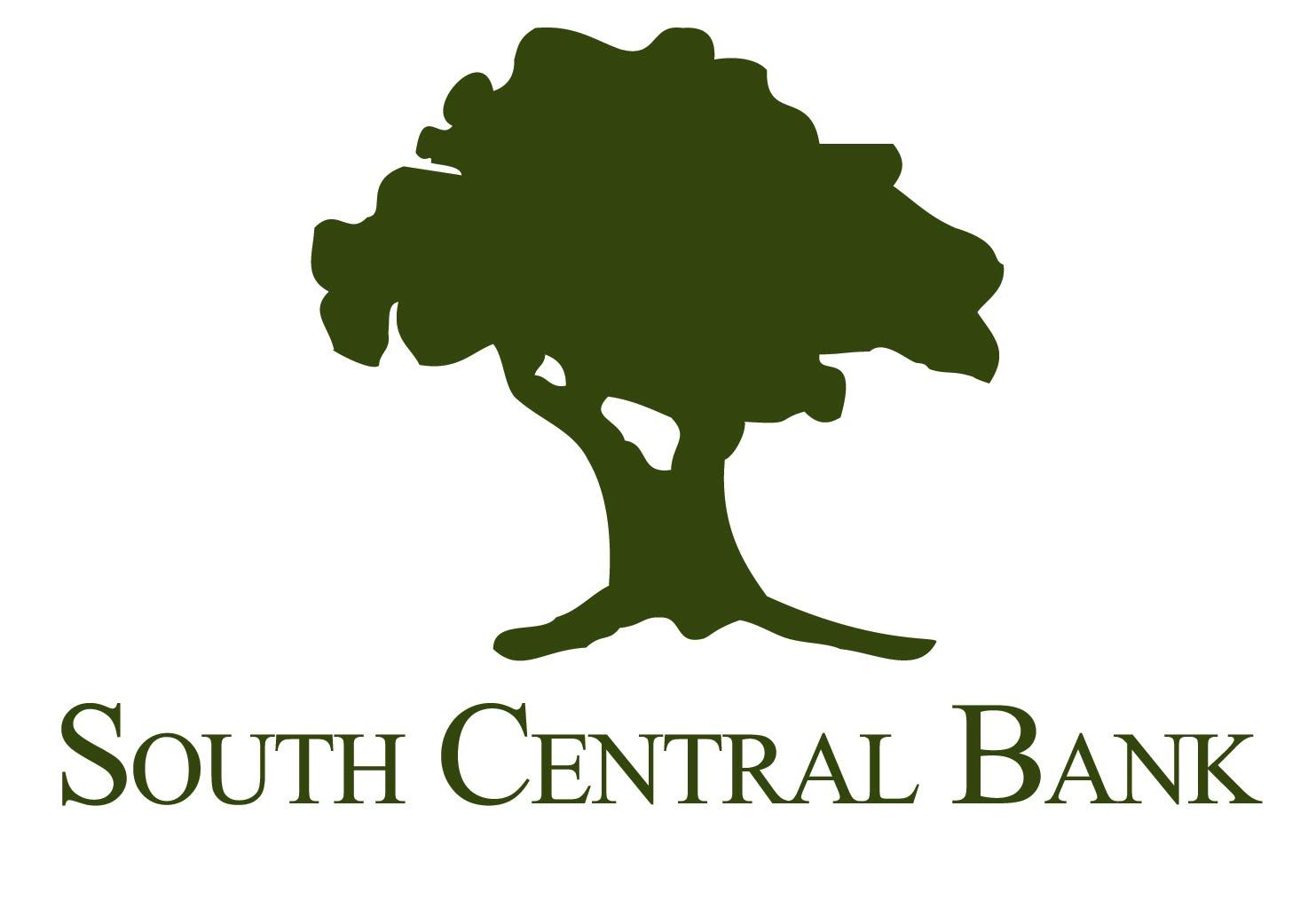 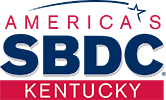 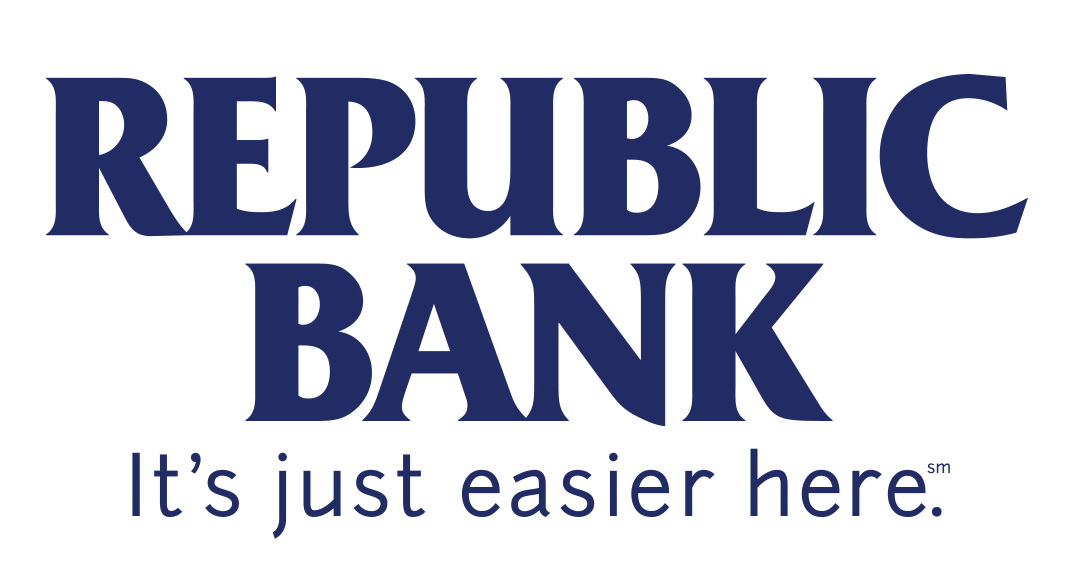 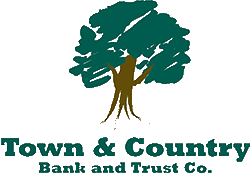 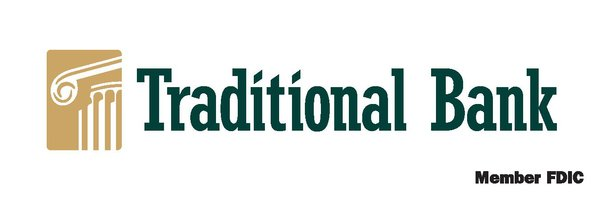 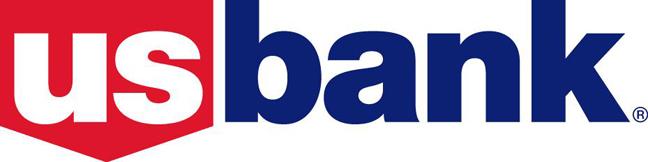 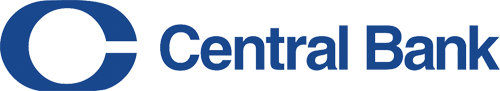 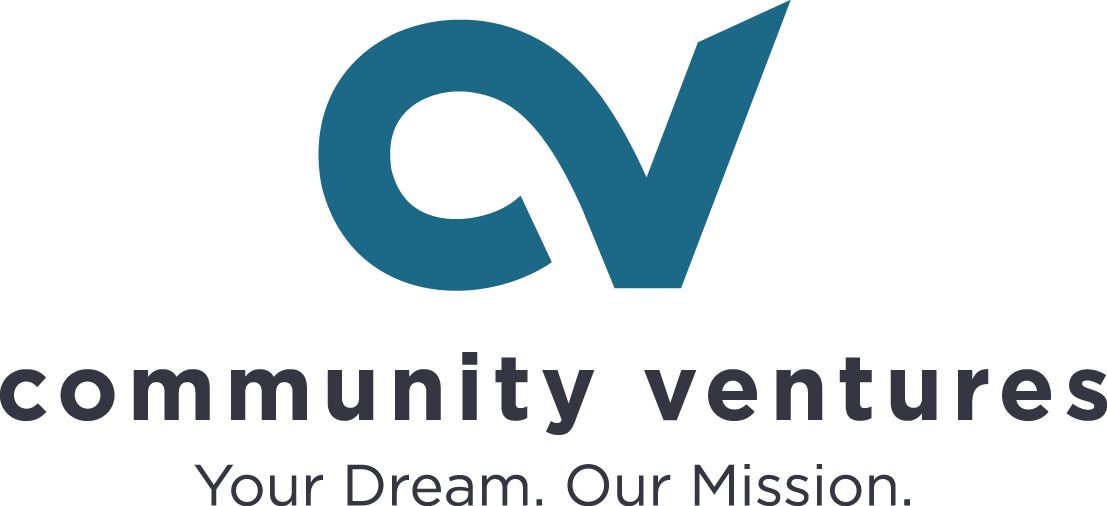 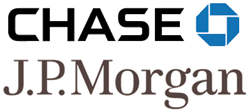 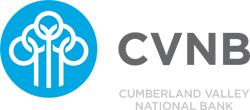 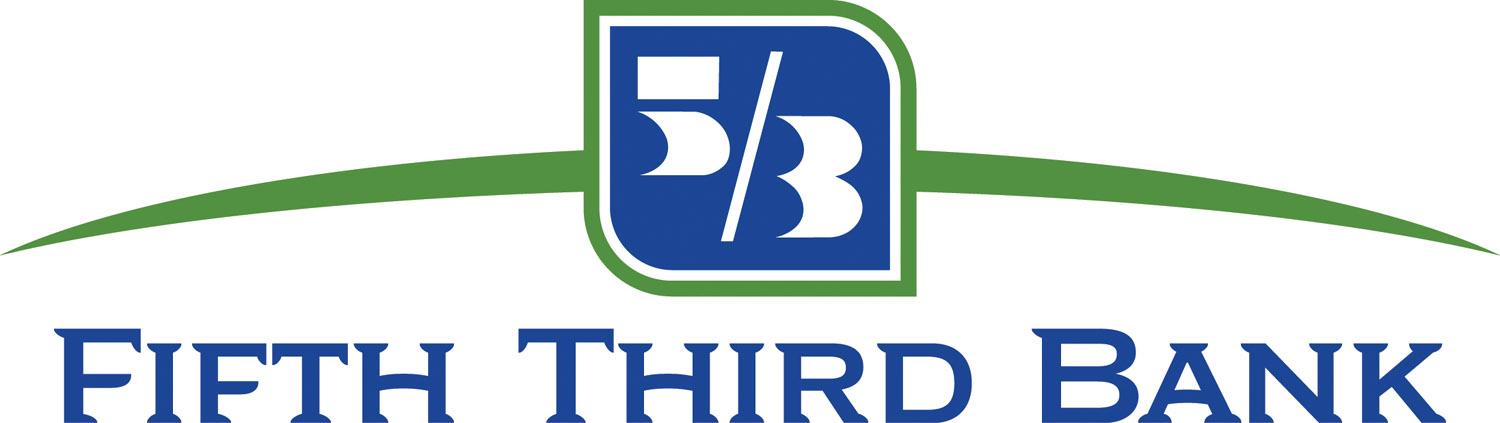 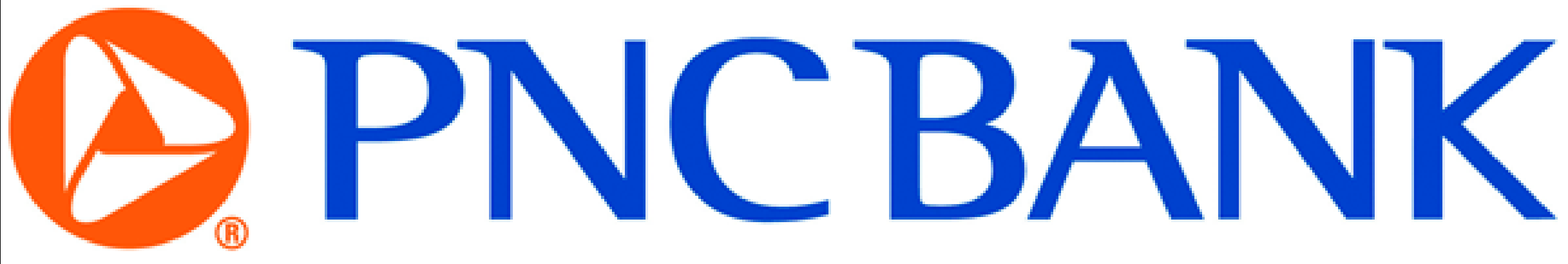 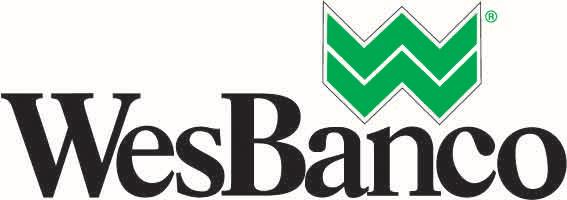 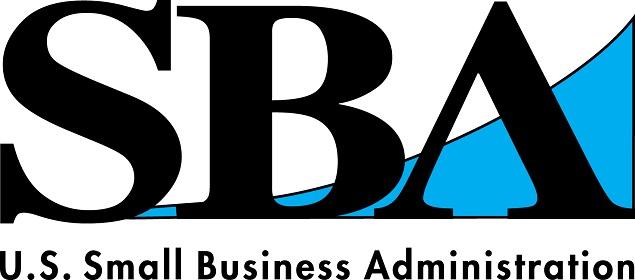 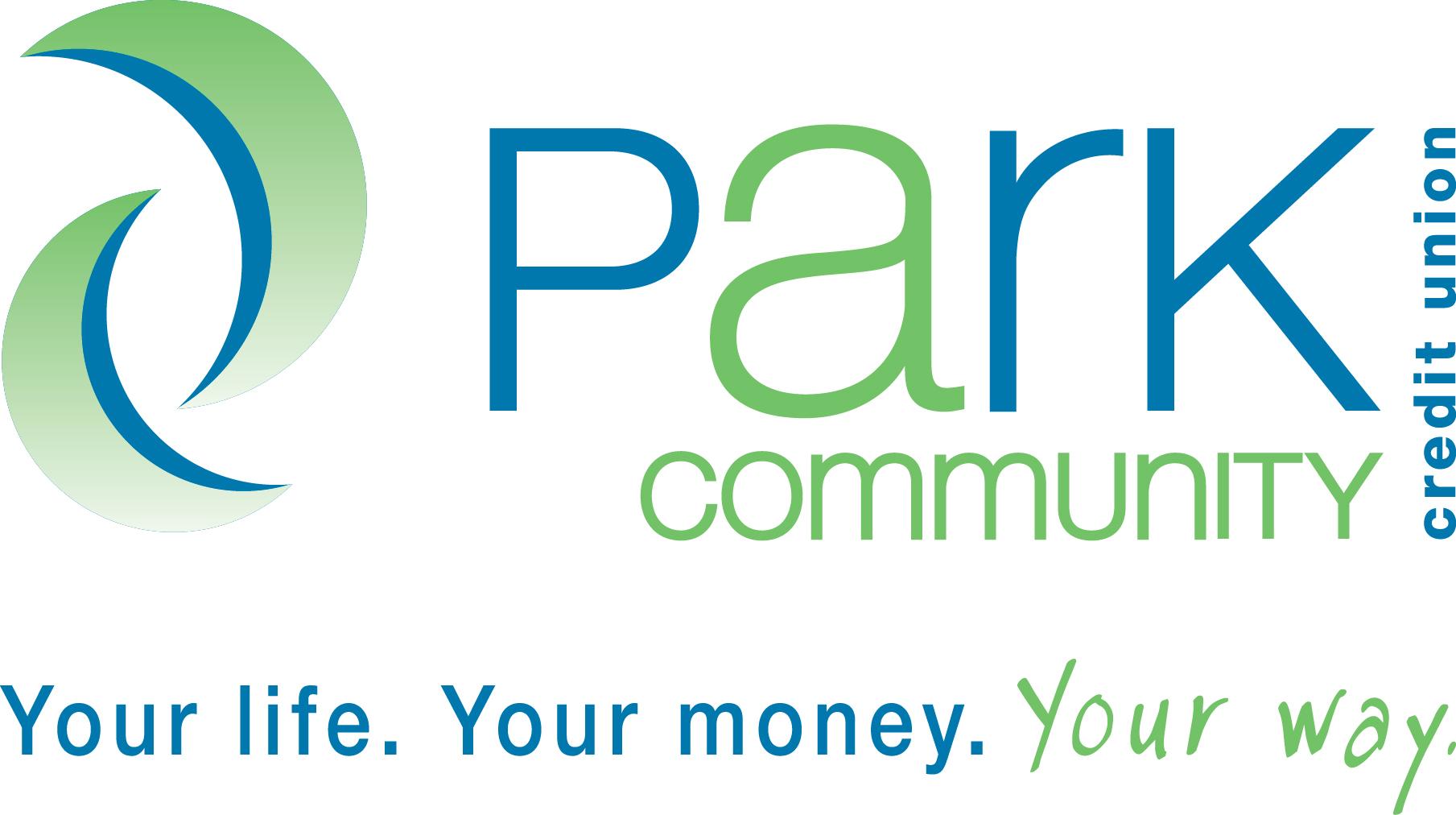 Review Data SheetReview Data SheetReview Data SheetReview Data SheetReview Data SheetReview Data SheetReview Data SheetReview Data SheetReview Data SheetReview Data SheetReview Data SheetReview Data SheetReview Data SheetReview Data SheetReview Data SheetReview Data SheetReview Data SheetReview Data SheetReview Data SheetReview Data SheetReview Data SheetReview Data SheetReview Data SheetDate:Date:Date:Date:Date:Date:Date:Date:Date:Date:Date:Date:Date:Company Name:Company Name:Company Name:Owner:Ethnic Background (please circle):Ethnic Background (please circle):Ethnic Background (please circle):Ethnic Background (please circle):Ethnic Background (please circle):Ethnic Background (please circle):Ethnic Background (please circle):Ethnic Background (please circle):Ethnic Background (please circle):Ethnic Background (please circle):Ethnic Background (please circle):American Indian or Alaskan NativeAfrican AmericanCaucasianHispanicAsian or Pacific IslanderArabOther  ______________________________American Indian or Alaskan NativeAfrican AmericanCaucasianHispanicAsian or Pacific IslanderArabOther  ______________________________American Indian or Alaskan NativeAfrican AmericanCaucasianHispanicAsian or Pacific IslanderArabOther  ______________________________American Indian or Alaskan NativeAfrican AmericanCaucasianHispanicAsian or Pacific IslanderArabOther  ______________________________American Indian or Alaskan NativeAfrican AmericanCaucasianHispanicAsian or Pacific IslanderArabOther  ______________________________American Indian or Alaskan NativeAfrican AmericanCaucasianHispanicAsian or Pacific IslanderArabOther  ______________________________American Indian or Alaskan NativeAfrican AmericanCaucasianHispanicAsian or Pacific IslanderArabOther  ______________________________American Indian or Alaskan NativeAfrican AmericanCaucasianHispanicAsian or Pacific IslanderArabOther  ______________________________American Indian or Alaskan NativeAfrican AmericanCaucasianHispanicAsian or Pacific IslanderArabOther  ______________________________American Indian or Alaskan NativeAfrican AmericanCaucasianHispanicAsian or Pacific IslanderArabOther  ______________________________American Indian or Alaskan NativeAfrican AmericanCaucasianHispanicAsian or Pacific IslanderArabOther  ______________________________American Indian or Alaskan NativeAfrican AmericanCaucasianHispanicAsian or Pacific IslanderArabOther  ______________________________American Indian or Alaskan NativeAfrican AmericanCaucasianHispanicAsian or Pacific IslanderArabOther  ______________________________American Indian or Alaskan NativeAfrican AmericanCaucasianHispanicAsian or Pacific IslanderArabOther  ______________________________American Indian or Alaskan NativeAfrican AmericanCaucasianHispanicAsian or Pacific IslanderArabOther  ______________________________American Indian or Alaskan NativeAfrican AmericanCaucasianHispanicAsian or Pacific IslanderArabOther  ______________________________American Indian or Alaskan NativeAfrican AmericanCaucasianHispanicAsian or Pacific IslanderArabOther  ______________________________American Indian or Alaskan NativeAfrican AmericanCaucasianHispanicAsian or Pacific IslanderArabOther  ______________________________American Indian or Alaskan NativeAfrican AmericanCaucasianHispanicAsian or Pacific IslanderArabOther  ______________________________American Indian or Alaskan NativeAfrican AmericanCaucasianHispanicAsian or Pacific IslanderArabOther  ______________________________American Indian or Alaskan NativeAfrican AmericanCaucasianHispanicAsian or Pacific IslanderArabOther  ______________________________American Indian or Alaskan NativeAfrican AmericanCaucasianHispanicAsian or Pacific IslanderArabOther  ______________________________American Indian or Alaskan NativeAfrican AmericanCaucasianHispanicAsian or Pacific IslanderArabOther  ______________________________Sex: (please circle)Sex: (please circle)Sex: (please circle)Sex: (please circle)Sex: (please circle)Sex: (please circle)      Male      Male      Male      Male      MaleFemaleFemaleFemaleAge:Age:Age:Age:Age:Age:Age:Business Address:Business Address:Business Address:Business Address:Business Address:Home Address:Home Address:Home Address:Home Address:Home Address:Business Telephone:Business Telephone:Business Telephone:Business Telephone:Home Telephone:Home Telephone:Home Telephone:Home Telephone:Home Telephone:Date Business Started:Date Business Started:Date Business Started:Date Business Started:Date Business Started:Date Business Started:Number of Employees:Number of Employees:Number of Employees:Number of Employees:Number of Employees:Number of Employees:Number of Employees:Type of Business:Type of Business:Purpose of Loan (please circle)Purpose of Loan (please circle)Purpose of Loan (please circle)Purpose of Loan (please circle)Purpose of Loan (please circle)Purpose of Loan (please circle)Purpose of Loan (please circle)Purpose of Loan (please circle)Purpose of Loan (please circle)Purpose of Loan (please circle)Business ExpansionBusiness ExpansionBusiness ExpansionBusiness ExpansionBusiness ExpansionStart UpStart UpStart UpStart UpStart UpStart UpStart UpStart UpAmount Requested:Amount Requested:Amount Requested:$$$$Collateral To Be Pledged:Collateral To Be Pledged:Collateral To Be Pledged:Collateral To Be Pledged:Collateral To Be Pledged:Collateral To Be Pledged:Collateral To Be Pledged:Collateral To Be Pledged: